                                                                                             Obec Trnovec nad Váhom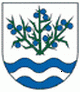 Materiál č. 3 na 24. zasadnutie Obecného zastupiteľstva v Trnovci nad Váhom dňa 15.05.2017K bodu programu 4:„ Návrh na zmenu rozpočtu Obce Trnovec nad Váhom na rok 2017 “1. Dôvodová správaPredkladá: Marta Szabová, ekonómka obceDôvodová správa k materiálu č. 3 na 24. zasadnutie OZ v Trnovci nad Váhom Návrh na zmenu rozpočtu na rok 2017 vypracovala a predkladá Marta Szabová, ekonómka obce, ktorá je zodpovedná za vedenie účtovníctva a prípravu rozpočtu obce. Pri zmene rozpočtu na rok 2017 obec navrhuje v zmysle §14  ods.2  zákona č. 583/2004 Z.z. o rozpočtových pravidlách územnej samosprávy zvýšiť rozpočtované príjmy o 835. 500,- € a zvýšiť rozpočtované výdavky o 835.500,- € . Príjmy – bežné príjmyBežné príjmy navrhujeme zvýšiť o 109.000,- €Položka 111 003 – Podielové dane  -  50.000- €, uverejnené presné údaje o podielových daniach pre obce na rok 2017.Položka 121 001 – Nedoplatky daňové – zvýšiť o 5.000,- €, nedoplatky k 31.12.2016 ešte neboli vyčíslené pri tvorbe rozpočtu v novembri 2016.Položka 133 013 – Daň za komunálny odpad– zvýšiť o 10.000,- €,  na základe neschváleného čipového systému.Položka 212 003 Nedoplatky nedaňové – zvýšiť o 3.000,- €, nedoplatky k 31.12.2016 ešte v novembri neboli vyčíslené.Položka 223 001 - Vlastné príjmy školy – 21.000,- € - zapracovať do príjmov obce.Položka 312 000 – Aktivační pracovníci – zvýšiť o 20.000,- €, schválené projekty ÚPSVaR.Príjmy – kapitálové príjmyKapitálové príjmy navrhujeme zvýšiť o 19.000,- €.Položka 233 - Príjem z predaja pozemkov – zvýšiť o 19.000,- € , zrealizovaný predaj pozemku v mesiaci marec 2017.Príjmy – finančné operácie Finančné operácie navrhujeme zvýšiť o 707.500,- €.Položka 450 – prevod prostriedkov z peňažných fondov, zapojenie zostatku z predchádzajúcich rokov do rozpočtu obce v sume 707.500,- €.Výdavky – bežné výdavkyBežné výdavky navrhujeme zvýšiť o 90.500,-€ .Rozpis podľa funkčného členenia :01 1 1 – samospráva obce -  zvýšiť o sumu 14.000,- € , nákup nového komplexného softvéru pre obecný úrad.01 3 1 – stavebný úrad – zvýšiť o 4.000,- €, vyrovnanie nedoplatkov z predchádzajúcich rokov za spoločný stavebný úrad.03 1 0 – obecná polícia – zvýšiť o 2.800 ,- € , nákup špeciálneho materiálu, nákup zbraní pre obecnú políciu.05 1 0 – nakladanie s odpadmi – zvýšiť o 1.000,- € zvýšili sa poplatky za uloženie odpadu.05 1 0 – nakladanie s odpadmi – položku všeobecný materiál zvýšiť o 27.000,-€ z dôvodu nákupu kompostérov.05 2 0 – nakladanie s odpadovými vodami – zvýšiť o 700,- € , za službu rozbor vody.09 1 1 1 – originálne kompetencie – výdavky rozpočtovej organizácie zvýšiť o 21.000,- €08 2 0 – dotácia na činnosť – 42.600,- € sumu rozčleniť na :                 dotácie pre TJ – stolný tenis – 7.200                 dotácia pre FK Dynamo – 20.400                 dotácia pre lukostrelecký klub – 1.500                 dotácia na opravu kostola – 10.000                 dotácia na inú činnosť – 3.50010 5 0 – aktivačná činnosť- zvýšiť o 20.000,- úspešne zrealizované projekty z ÚPSVaR, schválené a vyúčtované výdavkyVýdavky – kapitálové výdavkyKapitálové výdavky navrhujeme zvýšiť o 745.000,- €                                                         01 1 0 – správa obce – na prípravu projektových dokumentácií– zvýšiť sumu o 20.000,-€01 1 0  – správa obce – rekonštrukcia kúrie, oprava strechy – zapracovať do rozpočtu   sumu 50.000,- €.01 1 0 – správa obce – zapracovať do rozpočtu sumu 5.000,- € – nákup tlačiarne.03 1 0 – obecná polícia – zapracovať do rozpočtu sumu 20.000,- €, nákup služobného automobilu.04 4 3 – technický úsek – zapracovať do rozpočtu sumu 250.000,- € - výstavba technického dvora.04 5 1 – cesty – zapracovať do rozpočtu sumu 10.000,- € - nákup dopravných značiek.05 1 0 – zberný dvor – zvýšiť výdavky o 390.00,- € - na výstavbu ZD o 150.000,- a na pracovné stroje 240.000,- €.Rekapitulácia navrhovaných zmien:Uvedený návrh na zmenu rozpočtu Obce Trnovec nad Váhom na rok 2017 prerokovala na svojom zasadnutí aj Komisia finančná a podnikateľská, ktorá návrh na zmenu rozpočtu vzala na vedomie a odporúča ho OZ schváliť.Stanovisko k návrhu zmeny rozpočtu Obce Trnovec nad Váhom na rok 2017 je prílohou tohto materiálu a na zasadnutí OZ ho predloží hlavná kontrolórka obce, p. Ing. Fülöpová.Návrh na zmenu rozpočtu na rok 2017 je prílohou tohto materiál.PríjmySchválený rozpočetNávrh úpravyRozpočet po úpraveBežné príjmy1 734 400109 0001 843 400Kapitálové príjmy019 00019 000Finančné operácie260 800707 500968 300Spolu1 995 200835 5002 830 700VýdavkySchválený rozpočetNávrh úpravyRozpočet po úpraveBežné výdavky1 615 00090 5001 705 500Kapitálové výdavky337 500745 0001 082 500Finančné operácie42 700042 700Spolu1 995 200835 5002 830 700